パンツはんズボンキュロットティーシャツランニングトレーナージャンバーきゅうしょくぎコートかっぱパジャマみずぎファスナーボタンテキスト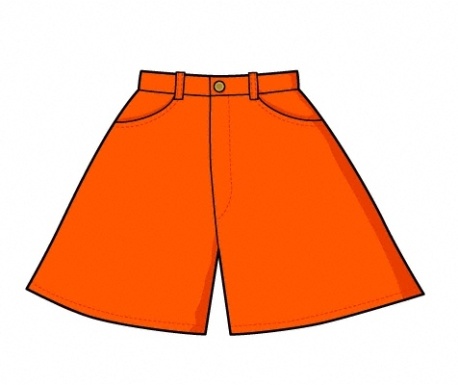 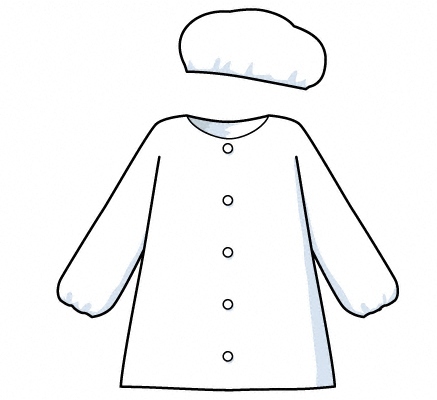 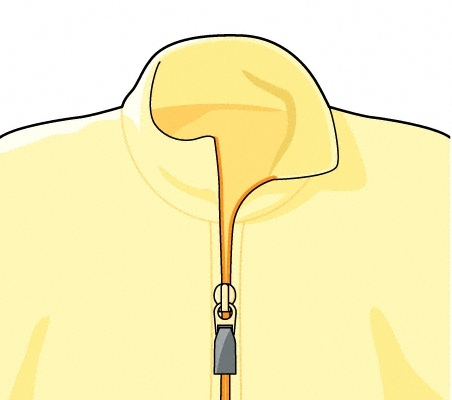 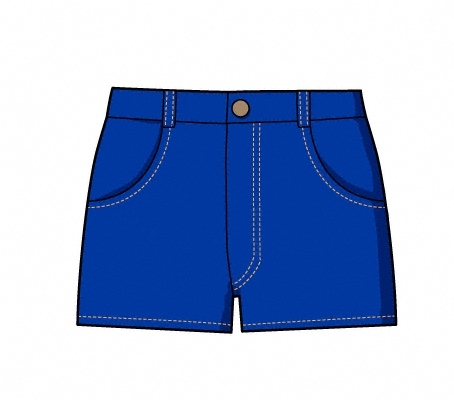 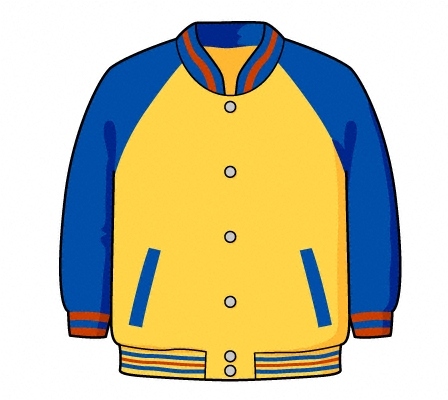 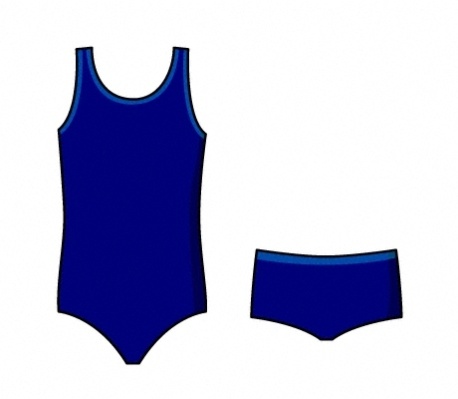 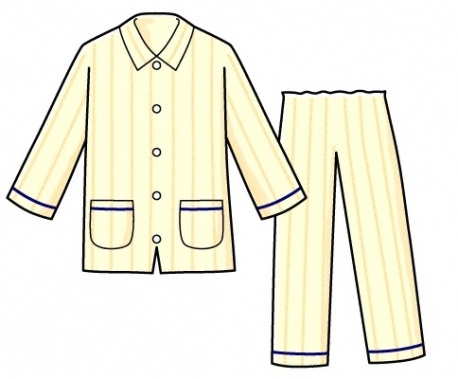 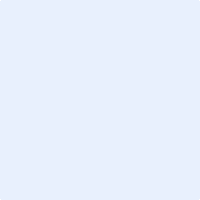 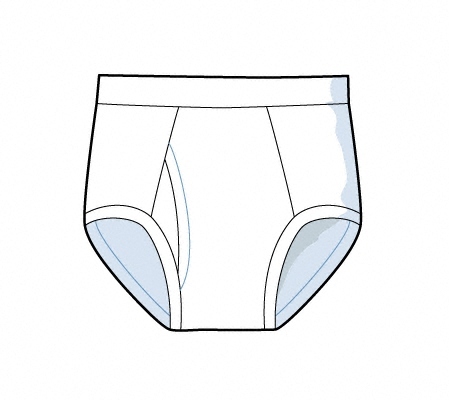 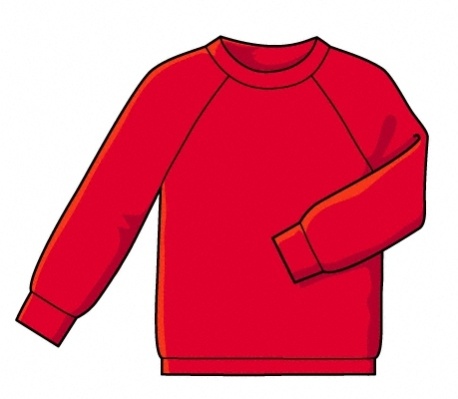 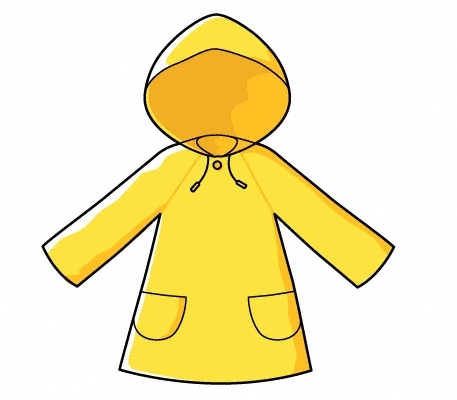 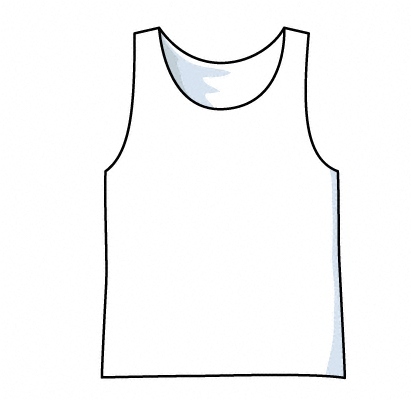 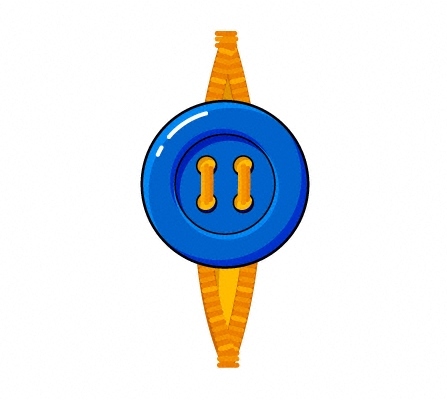 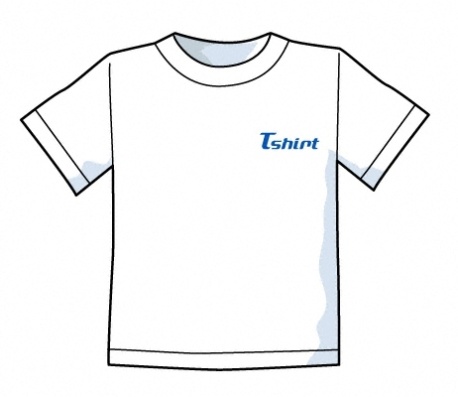 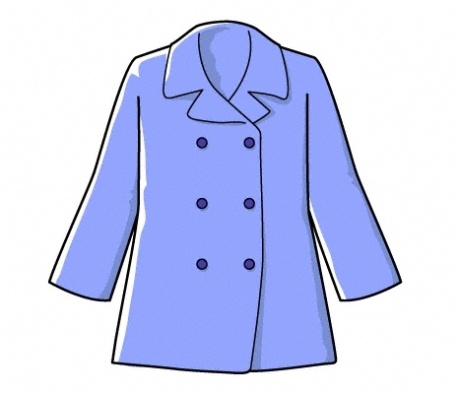 